TITLE OF YOUR ARTICLE (ARIAL, FONT SIZE 14)Author 1a, Author 2baSchool of Business Management, Universiti Utara Malaysia, MalaysiaEmail: author1@uum.edu.my     bFaculty of Business and Finance, Universiti Tunku Abdul Rahman, Malaysia,Email: author2@utar.edu.my Abstract(Arial, Font size 10, Single spacing, max. 300 words).  Conference on business management research.  Conference on business management research.  Conference on business management research.  Conference on business management research.  Conference on business management research.  Conference on business management research.  Conference on business management research.  Conference on business management research.  Conference on business management research.  Conference on business management research.  Conference on business management research.  Conference on business management research.  Conference on business management research.  Conference on business management research.  Conference on business management research.  Conference on business management research.  Conference on business management research.  Conference on business management research.  Conference on business management research.   Keywords: (Arial, Font size 10, max. 5 keywords) Business, Human Resource Management, Marketing and Entrepreneurship INTRODUCTION (Capital Letter, Arial, Font size 10)(Arial, Font size 10. Single spacing).  Conference on business management research.  Conference on business management research.  Conference on business management research.  Conference on business management research.  Conference on business management research.  Conference on business management research.  Conference on business management research.  Conference on business management research.  Conference on business management research.  Conference on business management research.  Conference on business management research.  Conference on business management research.  Conference on business management research.  Conference on business management research.  Conference on business management research.  Conference on business management research.  Conference on business management research.  Conference on business management research.  Conference on business management research.  Conference on business management research.  Conference on business management research.  Conference on business management research.  Conference on business management research.  Conference on business management research.  Conference on business management research.  Conference on business management research.  Conference on business management research.  Conference on business management research.  Conference on business management research.  Conference on business management research.  Conference on business management research.  Conference on business management research.  LITERATURE REVIEWBusiness (Arial, Font size 10)Conference on business management research.  Conference on business management research.  Conference on business management research.  Conference on business management research.  Conference on business management research.  Conference on business management research.  Conference on business management research.  Conference on business management research.  Conference on business management research.  Conference on business management research.  Conference on business management research.  Conference on business management research.  Conference on business management research.  Conference on business management research.  Conference on business management research.  Conference on business management research.  Conference on business management research.  Conference on business management research.  Conference on business management research. Human Resource Management (Arial, Font size 10)Conference on business management research.  Conference on business management research.  Conference on business management research.  Conference on business management research.  Conference on business management research.  Conference on business management research.  Conference on business management research.  Conference on business management research.  Conference on business management research.  Conference on business management research.  Conference on business management research.  Conference on business management research.  Conference on business management research.  Conference on business management research.  Conference on business management research.  Conference on business management research.  CONCEPTUAL FRAMEWORK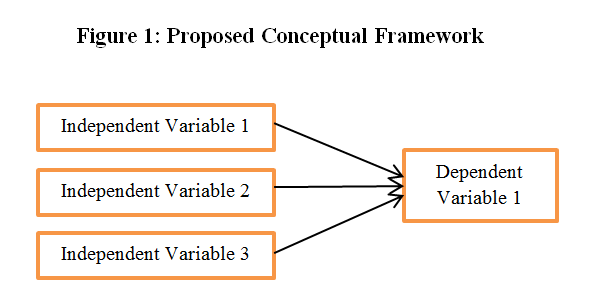 Conference on business management research.  Conference on business management research.  Conference on business management research.  Conference on business management research.  Conference on business management research.  Conference on business management research.  Conference on business management research.  Conference on business management research.  Conference on business management research.  Conference on business management research.  Conference on business management research.  Conference on business management research.  Conference on business management research.  Conference on business management research.  Conference on business management research.  Conference on business management research.  Conference on business management research.  Conference on business management research.  Conference on business management research.  RESEARCH METHODOLOGY Sampling DesignConference on business management research.  Conference on business management research.  Conference on business management research.  Conference on business management research.  Conference on business management research.  Conference on business management research.  Conference on business management research.  Conference on business management research.  Conference on business management research.  Conference on business management research.  Conference on business management research.  Conference on business management research.  Research ProcedureConference on business management research.  Conference on business management research.  Conference on business management research.  Conference on business management research.  Conference on business management research.  Conference on business management research.  Conference on business management research.  Conference on business management research.  Conference on business management research.  Conference on business management research.  Conference on business management research.  Conference on business management research.  Conference on business management research.  DATA ANALYSISConference on business management research.  Conference on business management research.  Conference on business management research.  Conference on business management research.  Conference on business management research.  Conference on business management research.  Conference on business management research.  Conference on business management research.  Conference on business management research.  Conference on business management research.  Conference on business management research.  Conference on business management research.  Conference on business management research.  Table 1: T-test Analysis ResultCONCLUSION AND DISCUSSIONConference on business management research.  Conference on business management research.  Conference on business management research.  Conference on business management research.  Conference on business management research.  Conference on business management research.  Conference on business management research.  Conference on business management research.  Conference on business management research.  Conference on business management research.  Conference on business management research.  Conference on business management research.  Conference on business management research.  Conference on business management research.  Conference on business management research.  Conference on business management research.  Conference on business management research.  Conference on business management research.  Conference on business management research.  Conference on business management research.  Conference on business management research.  Conference on business management research.  Conference on business management research.  Conference on business management research.  Conference on business management research.  Conference on business management research.  REFERENCESAbraham, R. (1999). Emotional dissonance in organizations: conceptualizing the roles of self-esteem and job-induced tension, Leadership & Organization Development Journal, 20(1), 18-25.Bubany, S. T., Krieshok, T. S., Black, M. D., & McKay, R. A. (2008). College students’perspectives on their career decision making. Journal of Career Assessment, 16(2), 177-197.Abraham, R. (1999). Emotional dissonance in organizations: conceptualizing the roles of self-esteem and job-induced tension, Leadership & Organization Development Journal, 20(1), 18-25.Bubany, S. T., Krieshok, T. S., Black, M. D., & McKay, R. A. (2008). College students’ perspectives on their career decision making. Journal of Career Assessment, 16(2), 177-197.Test Value = 4Test Value = 4Test Value = 4Test Value = 4Test Value = 4Test Value = 4MeanStd. DeviationtdfSig.(2-tailed)Mean Difference95% Confidence Interval of the Difference95% Confidence Interval of the DifferenceMeanStd. DeviationLowerUpperMeanStd. DeviationOC8.257246.000.34634.2637.42904.3463.65918AC6.981246.000.39474.2834.50614.3947.88864CC4.782246.000.27935.1643.39444.2794.91815NC7.160246.000.39098.2834.49854.3910.85820